Steckbrief AngebotÜberschreiben Sie diesen Text mit Ihrem Dienstleistung-Angebot auf …Überschreiben Sie diesen Text mit dem, worauf Sie sich heute Abend freuen, z. B. nette Kontakte oder Geschäftsanbahnung für HomepageerstellungIn das folgende Feld können Sie Ihr Logo einfügen. Sollten Sie das nicht als Datei vorliegen haben, löschen Sie das Feld einfach vor dem Ausdrucken.Unternehmen	Ansprechpartnerin	Telefon	E-Mail	Homepage	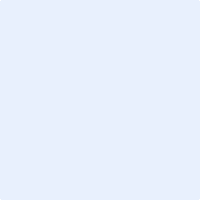 